Symbolism NotesWhat can be a symbol: an ____________, picture, written ___________, sound, _____________, language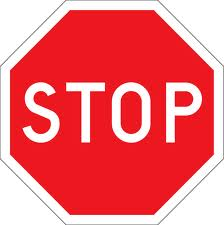 Different kinds of symbols all around us:	-_____________ symbols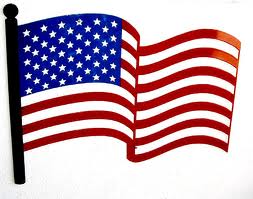 	-_____________ symbols (country’s flags, etc.)	-_____________ symbols ( X, %, +, -, =)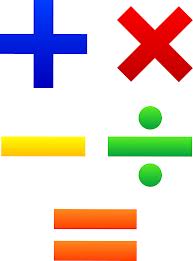 	- colors (green = go, etc.)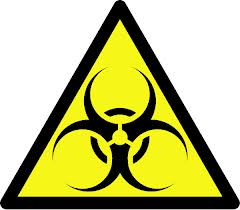 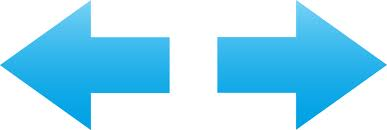 ~~~~~~~~~~~~~~~~~~~~~~~~~~~~Symbolism in Writing-Symbolism is used to provide _____________________ to the writing beyond __________________________________________________________________- __________________ and ___________________ are one level of the story; ___________________ is another levelExamples:-a storm occurring might represent (SYMBOLIZE)  ____________________ or _________________     __________________-transitioning from day to night might be moving from _____________ to ______________